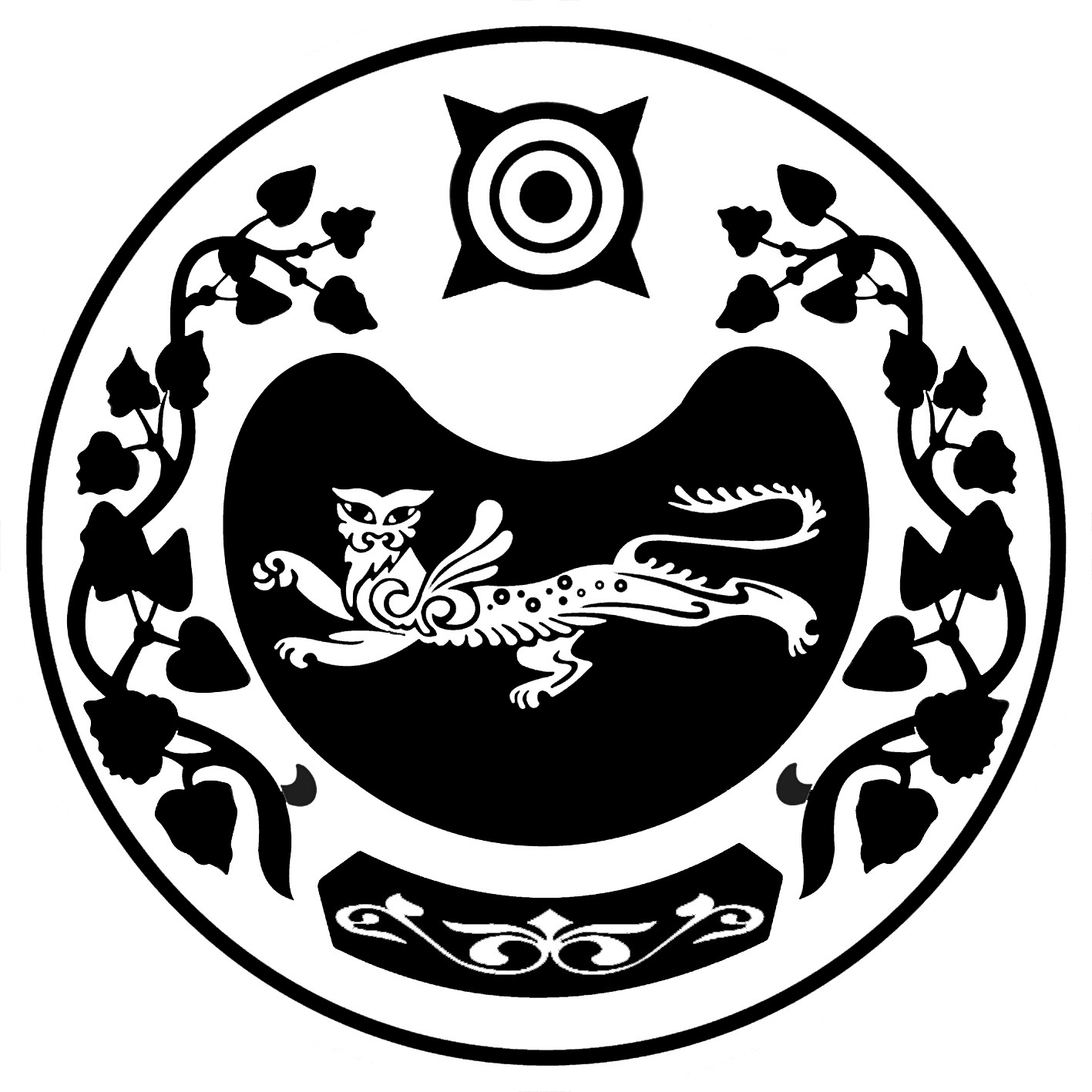 РОССИЯФЕДЕРАЦИЯЗЫ	 РОССИЙСКАЯ ФЕДЕРАЦИЯХАКАСРЕСПУБЛИКАЗЫ	         РЕСПУБЛИКА ХАКАСИЯАUБАНПИЛТIРI		                             АДМИНИСТРАЦИЯАЙМАUЫНЫYУСТАU-ПАСТАА	УСТЬ-АБАКАНСКОГО РАЙОНАРАСПОРЯЖЕНИЕот 19.01.2024                     № 19 - рр.п. Усть-АбаканВ связи с изменениями кадрового состава администрации Усть-Абаканского района и ее структурных подразделений, руководствуясь статьей 66 Устава муниципального образования Усть-Абаканский район:Внести изменения в состав многопрофильной комиссии Усть-Абаканского района в целях комплексного подхода к проектам в рамках заявочной кампании на 2024-2026гг. по федеральному проекту «Современный облик сельских территорий» государственной программы Российской Федерации «Комплексное развитие сельских территорий», утвержденный распоряжением администрации Усть-Абаканского района от  14.09.2022 № 138-р «О создании многопрофильной комиссии Усть-Абаканского района в целях комплексного подхода к проектам  в рамках заявочной кампании на 2024-2026гг.                                 по федеральному проекту «Современный облик сельских территорий» государственной программы Российской Федерации «Комплексное развитие сельских территорий»:-слова «И.В. Белоус» заменить словами «С.М. Анцупов».Управляющему делами администрации Усть-Абаканского района (Лемытская О.В.) разместить настоящее распоряжение на официальном сайте администрации Усть-Абаканского района в сети «Интернет». 3.	Контроль за исполнением настоящего распоряжения оставляю за собой.Глава Усть-Абаканского района                                                                Е.В. ЕгороваО внесении изменений в распоряжение администрации Усть-Абаканского района от 14.09.2022 № 138-р «О создании многопрофильной комиссии Усть-Абаканского района в целях комплексного подхода к проектам в рамках заявочной кампании на 2024-2026гг. по федеральному проекту «Современный облик сельских территорий» государственной программы Российской Федерации «Комплексное развитие сельских территорий»